Dublin Juvenile Championships 2021Irishtown Stadium Saturday 3rd JulyImportant InformationAll athletes, parents/guardians MUST complete the Covid-19 health questionnaire through the link below, no earlier than the evening before or on the morning of the competition.https://docs.google.com/forms/d/e/1FAIpQLSd7Ll_cmbg2_pnGoTn8yenyGkZhJLfFwwpztJimbt8xdl2gag/viewform?usp=sf_linkAthletes and officials will arrive to the venue and park in a safe manner. Do not park in front of residential properties, on grass verges or yellow lines.All adults and athletes U14 + Must wear a facemask and maintain a 2m distance when waiting to be permitted to the track.Athletes and officials MUST enter through the North-west steel gated entrance to the track. There will be NO access through the main building.A check-in official will be present and will only permit a pre-agreed list of officials and pre-entered athletes within the stadium. Only one parent/guardian will be allowed to enter with and Athlete. Numbers will be limited to within the Government Guidelines prevailing at the time. This official will also act as Covid officer on the day.Parents/Guardians will be directed to the area to the North-east of the track and to the viewing area at the main building, where they can observe their Juvenile charges.All those who enter will be required to wear masks and sanitise their hands with sanitiser that DAB will provide.Sanitising spray and Gel will be available at the Field events and at the start and finish lines.All officials will be required to wear facemasks at all time when within the venue.DAB are fully aware of and comply with the prevailing Sport Ireland Covid guideline.Athletes, parents/guardians MUST exit the facility and car park areas after the event and no later than the time listed in the last column of the timetable below.Programme of events for the day: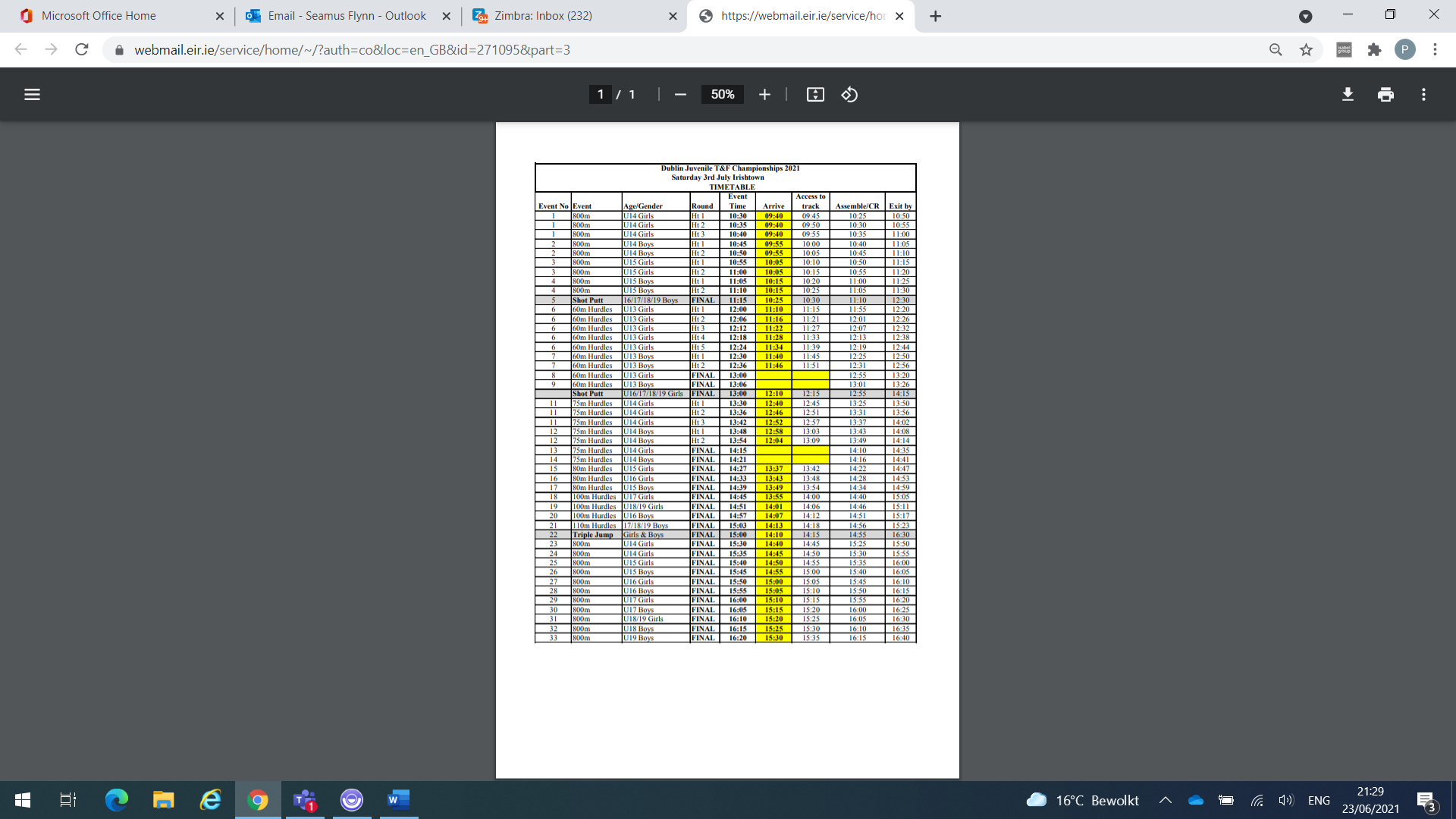 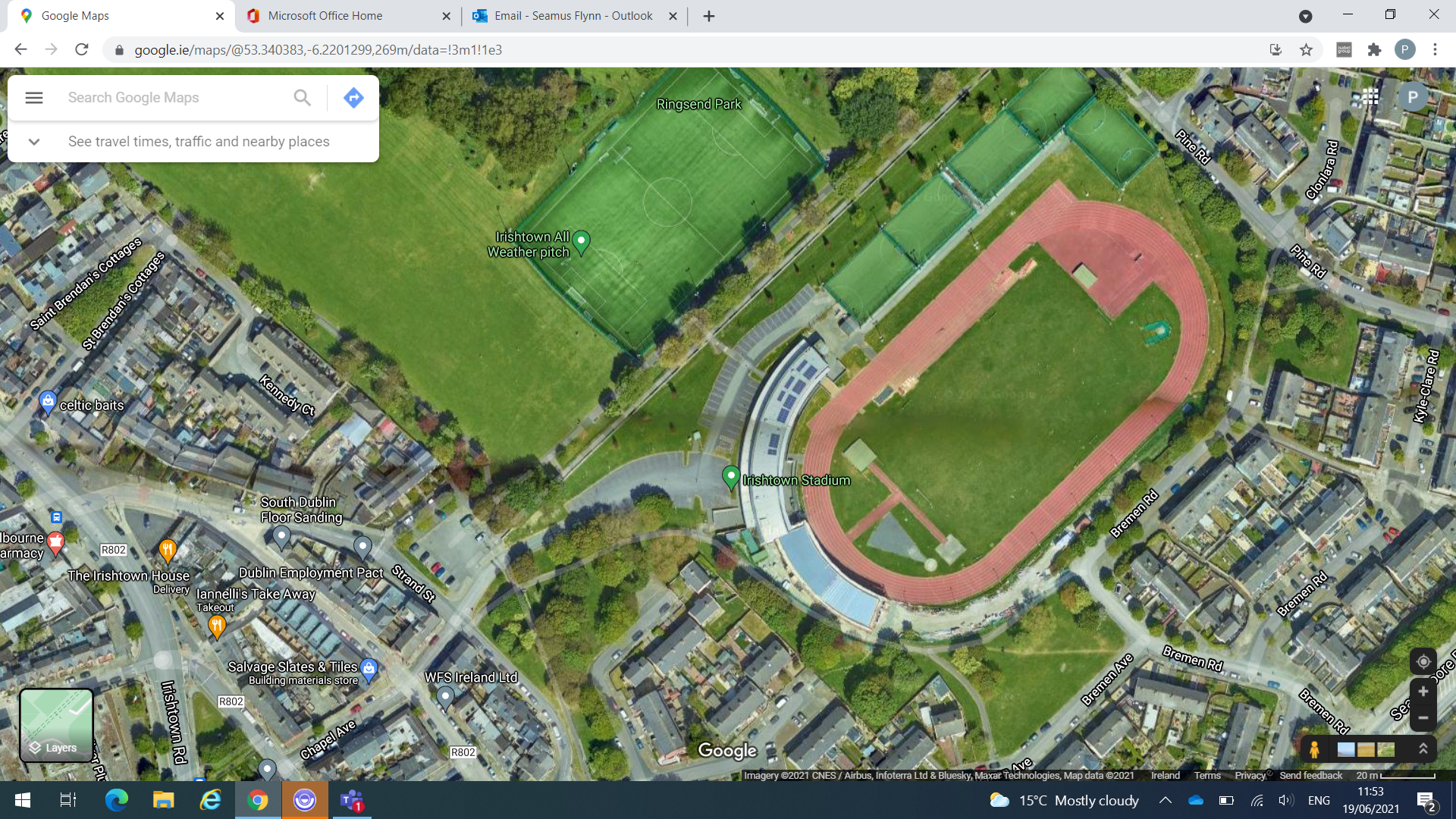 Parent/Chaperone areaEntrance gateCovid control officerParent/Chaperone area.